Тема: В. В. Маяковский. Художественный мир ранней лирикиПафос революцииСвоеобразие любовной лирики МаяковскогоКонтрольная работа по разделу  «Серебряный век русской поэзии»Цель: показать особое место поэзии «Серебряного века» в истории русской литературы начала XX века;Задачи: сформировать представление о поэзии "серебряного века”; познакомиться с избранными страницами русской поэзии конца XIX – начала XX веков; знать характерные черты литературных течений поэзии "серебряного века” и отдельных поэтов.Задание:-Внимательно познакомьтесь с  материалом лекции, делая пометки в тетради https://youtu.be/Ixk2VGDRTOA :  Русский советский поэт. Футурист. Один из крупнейших поэтов XX века. Помимо поэзии, ярко проявил себя как драматург, киносценарист, кинорежиссёр, киноактёр, художник, редактор журналов «ЛЕФ», «Новый ЛЕФ».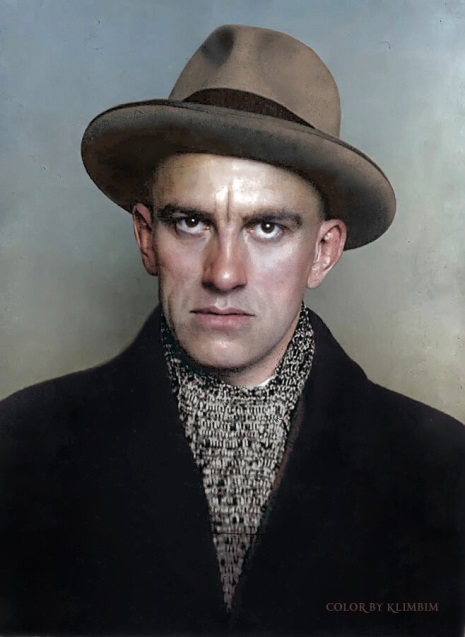 - Познакомьтесь с творчеством Владимира Владимировича Маяковского, выделяя особенности их творчества: - https://youtu.be/yox0n_iCj-M ;- https://www.culture.ru/materials/175334/i-eto-mayakovskii .- Познакомиться с текстом произведений Владимира Маяковского можно познакомиться здесь: http://stih.su/majakovskij/ Стихи Маяковского это всегда что-то неожиданное, непредсказуемое и в то же время мощное как удар молотом. Невероятное сочетание слов и ритма бьет пронзительно, и попадает точно в цель.Маяковский писал о многом, но главной темой, вокруг которого строилось все его творчество, было государство и все, что с ним связанно. Именно поэтому, у него так много стихов о политике, разных странах, городах, войне, революции и людях, которые во всем это принимали участие.- Своеобразие любовной лирики В.В. Маяковского https://youtu.be/5bKgF8A2s90 -Выразительное чтение ( на ваш выбор, но не менее 20 строк)Вы можете записать на видео выразительное чтение стиха.Для закрепления знаний выполните контрольную работу: https://forms.gle/TrDhxVc59PfGV47FA *Ответы на вопросы жду до 18.00  на электронный адрес V.lala@mail.ru